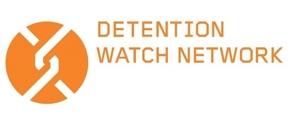 DWN Board Application Form We appreciate your interest in the DWN Board of Directors.  Please answer the following questions to help us learn more about your background, experience and reasons for wanting to serve on the DWN Board. Short answers are preferred, but please use all the space needed.Regarding DWN and Serving on its Board: Tell us about your prior connections and experiences with DWN and/or its members.What motivates you to consider serving on the DWN Board? Please list any nonprofit boards on which you are currently serving on or have served on in the past.What questions do you have regarding DWN’s mission, Board, or staff? How do you identify? (e.g. person of color, immigrant, queer, Black, Latinx, etc.) And how do you anticipate bringing diversity to the board? 
Skills and Experience:What skills, experience and interests would make you a good addition to the DWN Board? DWN Board Members have the opportunity and responsibility to participate on board committees each, based on interests and/or past experiences. Which of the following aspects of DWN’s work interest you the most? Programmatic work; Finances; Fundraising; Governance; Personnel. Commitment of Time and Money: Being a DWN board member is a significant commitment of time and resources. The DWN board meets for a monthly call and in person for 1-2 days two times per year, often in Washington, DC.  Committees meet via phone 6-8 times per year.  Regular attendance at both Board and Committee meetings and is expected. Do you feel you could manage the time commitment?   We ask that all Board members donate to DWN to indicate an investment in the organization’s financial wellbeing, though there isn’t a minimum and we encourage members to donate what is feasible for them. Would you be able to make this commitment? Please complete this questionnaire and attach a copy of your resume and send to Jolie Steinert at jsteinert@detentionwatchnetwork.org. Thank you for interest in joining the Board and taking the time to apply. We will respond to you by the end of January.  
Solicitud para la mesa directiva de DWN
Apreciamos su interés en la mesa directiva de DWN. Favor de contestar las siguientes preguntas para ayudarnos a conocer más sobre sus antecedentes, experiencia y razones de querer ser parte de la mesa directiva de DWN. Apreciamos respuestas breves, pero siéntase libre de usar todo el espacio necesario. Sobre DWN y la mesa directiva: Díganos sobre sus conexiones y experiencias previas con DWN y/o sus miembrxs. ¿Qué le motiva para considerar ser parte de la mesa directiva de DWN?Favor de compartir las mesas directivas en las que ha sido parte de en el pasado o en que participa actualmente.  ¿Qué preguntas tiene sobre la misión, mesa directiva o personal de DWN? ¿Cómo se identifica? (por ejemplo, persona de color, inmigrante, cuir, Negrx, Latinx, etc.) y cómo anticipa traer diversidad a la mesa directiva? 
Habilidades y experiencias:¿Qué habilidades, experiencia e intereses considera que le harían una buena adición a la mesa directiva de DWN?Cada miembrx de la mesa directiva de DWN tiene la oportunidad y responsabilidad de participar en subcomités, basado en intereses y/o experiencia previa. ¿Cuál de los siguientes aspectos del trabajo de DWN le interesaría más? Trabajo programático; Finanzas; Recaudación de fondos; Gobernanza; Personal. 
Compromiso de Tiempo y Dinero: Ser parte de la mesa directiva de DWN es un compromiso significativo de tiempo y recursos. La mesa directiva se reúne en llamadas mensuales y reuniones en persona de 1-2 días, dos veces al año, frecuentemente en Washington, DC. Los subcomités se reúnen vía teléfono 6-8 veces al año. Asistencia regular en ambas reuniones de la mesa directiva y del subcomité es esperada. ¿Siente que podría lograr el compromiso de tiempo? Le pedimos a quienes son parte de la mesa directiva que donen a DWN para indicar una inversión en el bienestar financiero de la organización, aunque no hay una cantidad mínima y alentamos a que donen lo que sea asequible para cada uno. ¿Podría hacer este compromiso? 
Favor de adjuntar una copia de su currículum y enviar a Jolie Steinert al jsteinert@detentionwatchnetwork.org. Gracias por completar esta solicitud. Agradecemos su tiempo y su interés de unirse a la mesa directiva y le responderemos a finales de enero. 